WebAssign Homework Assignments - Numbering SystemWebAssign allocates a code to each homework question. This code includes the textbook/e-book chapter, section, and corresponding homework problem number. Example: As stated in the Course Material Guide, the following are the problems from the book assigned for homework on Section 1.1:  6, 8, 14, 20, 26, 28, 30, 32Notice that there are a total of 8 problems. In WebAssign, these 8 questions will be ordered numerically, 1-8, and each question will have the corresponding problem number from the book: etc.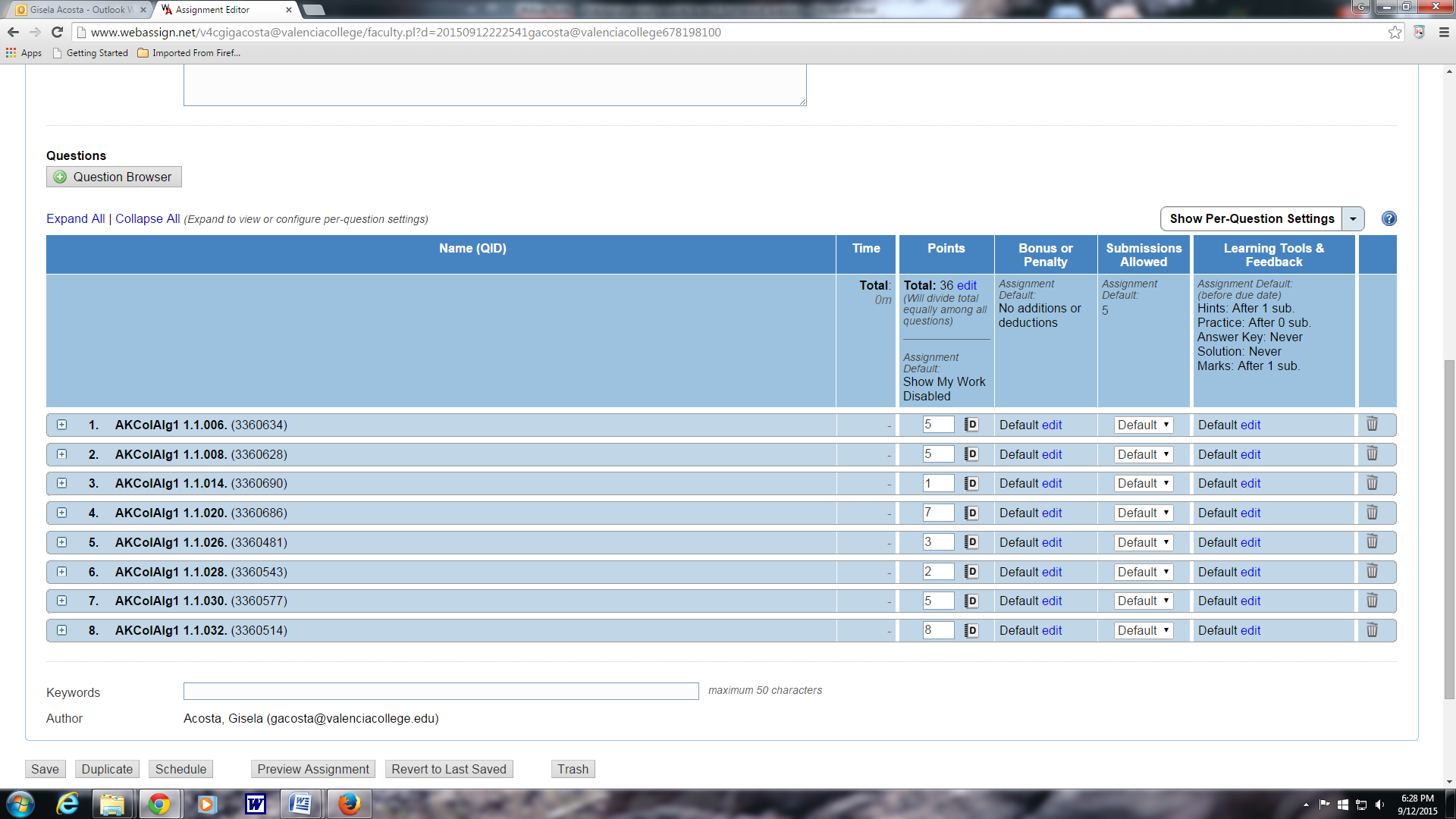 For example, notice the code for Question #1 in WebAssign: AKColAlg1 1.1.006  Code detailsAK =Acosta & KarwowskiColAlg = College Algebra 1  1.1= Chapter 1-Section 1.1 006 = Problem 6 from the book  And so on.When you login to WebAssign, the question code will appear on each question, so that you can identify the problem from the book. This would be the first question in WebAssign for Section 1.1. Notice that this question corresponds to assigned problem 6 from the textbook.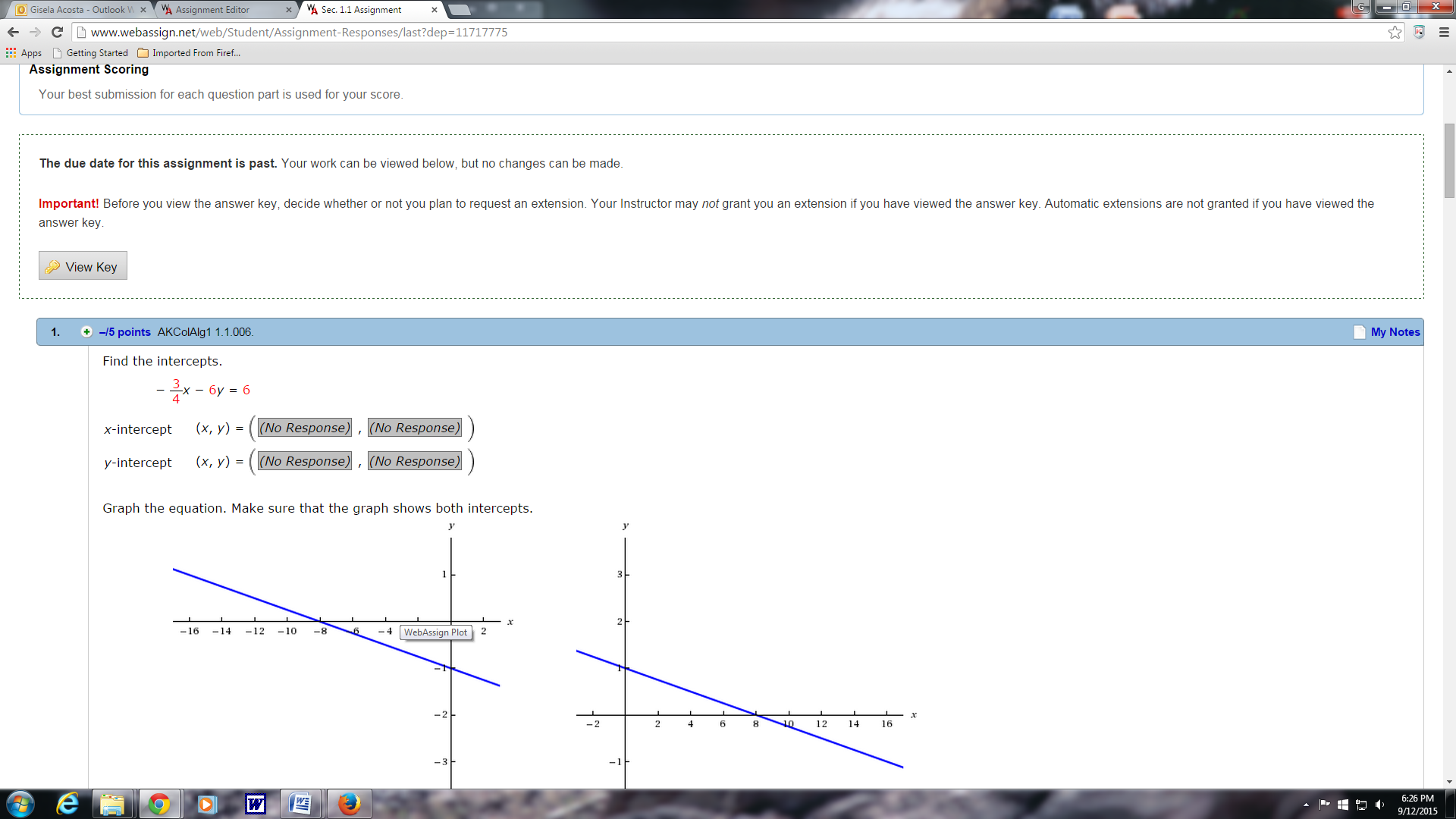 IMPORTANT!When you send an email asking for help with a homework problem, you need to include the exercise number from the textbook. Since WebAssign shuffles the question numbers, then -for example- don't just state "question 1 in WebAssign." You must include the textbook section and the corresponding textbook problem number. I will always be happy to give you guidance, but if you do not include the textbook problem number, then I will not be able to help you because I will not know to which exercise you are referring.  :-( So, the best route is to copy-paste the code right from the question number. For example, for WebAssign question #1 from section 1.1, you would copy-paste this to your email: 